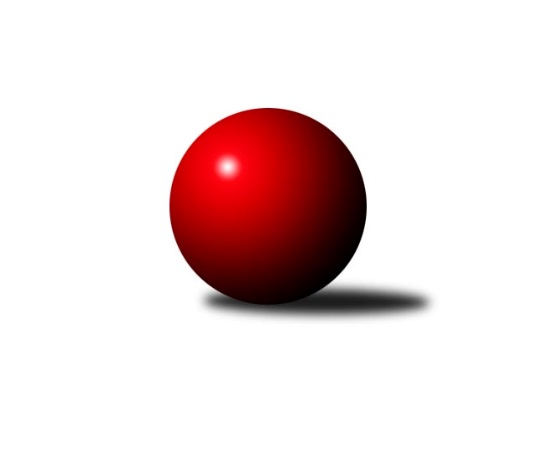 Č.3Ročník 2021/2022	20.10.2021Nejlepšího výkonu v tomto kole: 2675 dosáhlo družstvo: TJ Sokol DobroslaviceOkresní přebor Ostrava 2021/2022Výsledky 3. kolaSouhrnný přehled výsledků:TJ Unie Hlubina C	- TJ Sokol Dobroslavice	1:7	2408:2675	2.0:10.0	19.10.TJ Sokol Bohumín D	- TJ Sokol Bohumín E	6:2	2434:2346	8.0:4.0	19.10.SKK Ostrava C	- TJ Unie Hlubina E	7:1	2213:2086	9.0:3.0	20.10.TJ VOKD Poruba C	- TJ Michálkovice  B	6:2	2402:2189	8.0:4.0	20.10.Tabulka družstev:	1.	TJ Sokol Bohumín D	3	3	0	0	16.0 : 8.0 	21.0 : 15.0 	 2449	6	2.	SKK Ostrava C	3	2	0	1	14.0 : 10.0 	20.5 : 15.5 	 2261	4	3.	TJ VOKD Poruba C	3	2	0	1	14.0 : 10.0 	19.0 : 17.0 	 2333	4	4.	TJ Sokol Dobroslavice	1	1	0	0	7.0 : 1.0 	10.0 : 2.0 	 2675	2	5.	SKK Ostrava B	1	1	0	0	6.0 : 2.0 	7.0 : 5.0 	 2266	2	6.	TJ Sokol Bohumín E	2	1	0	1	7.0 : 9.0 	11.0 : 13.0 	 2389	2	7.	TJ Unie Hlubina E	3	1	0	2	10.5 : 13.5 	15.5 : 20.5 	 2277	2	8.	TJ Michálkovice  B	3	0	0	3	8.0 : 16.0 	15.5 : 20.5 	 2232	0	9.	TJ Unie Hlubina C	3	0	0	3	5.5 : 18.5 	12.5 : 23.5 	 2359	0Podrobné výsledky kola:	 TJ Unie Hlubina C	2408	1:7	2675	TJ Sokol Dobroslavice	Ondřej Valošek	 	 187 	 209 		396 	 0:2 	 485 	 	241 	 244		Václav Rábl	Oldřich Neuverth	 	 213 	 207 		420 	 1:1 	 402 	 	189 	 213		René Gazdík	Adam Klištinec	 	 197 	 186 		383 	 0:2 	 426 	 	238 	 188		Zdeněk Štefek	Josef Kyjovský	 	 187 	 196 		383 	 0:2 	 459 	 	224 	 235		Martin Třečák	Lenka Raabová *1	 	 192 	 207 		399 	 1:1 	 415 	 	233 	 182		Lumír Kocián	Josef Navalaný	 	 215 	 212 		427 	 0:2 	 488 	 	250 	 238		Ivo Kovaříkrozhodčí:  Vedoucí družstevstřídání: *1 od 51. hodu Martin GužíkNejlepší výkon utkání: 488 - Ivo Kovařík	 TJ Sokol Bohumín D	2434	6:2	2346	TJ Sokol Bohumín E	Vlastimil Pacut	 	 193 	 180 		373 	 0:2 	 418 	 	202 	 216		Lubomír Richter	Václav Kladiva	 	 191 	 192 		383 	 2:0 	 356 	 	184 	 172		Martin Ševčík	Hana Zaškolná	 	 221 	 231 		452 	 2:0 	 401 	 	205 	 196		Miroslava Ševčíková	Markéta Kohutková	 	 181 	 208 		389 	 1:1 	 431 	 	224 	 207		Lukáš Modlitba	Zdeněk Franěk	 	 185 	 190 		375 	 1:1 	 365 	 	190 	 175		Janka Sliwková	Petr Kuttler	 	 241 	 221 		462 	 2:0 	 375 	 	197 	 178		Andrea Rojovározhodčí: Nejlepší výkon utkání: 462 - Petr Kuttler	 SKK Ostrava C	2213	7:1	2086	TJ Unie Hlubina E	Miroslav Heczko	 	 206 	 201 		407 	 2:0 	 355 	 	179 	 176		Radovan Kysučan	Jakub Kožík	 	 171 	 180 		351 	 1:1 	 336 	 	142 	 194		David Mičúnek	Miroslav Futerko	 	 180 	 195 		375 	 1:1 	 374 	 	182 	 192		František Tříska	Miroslav Futerko	 	 184 	 180 		364 	 2:0 	 316 	 	179 	 137		Alena Koběrová	Oldřich Stolařík	 	 199 	 160 		359 	 2:0 	 338 	 	180 	 158		Lubomír Jančar	František Deingruber	 	 172 	 185 		357 	 1:1 	 367 	 	195 	 172		Libor Mendlíkrozhodčí:  Vedoucí družstevNejlepší výkon utkání: 407 - Miroslav Heczko	 TJ VOKD Poruba C	2402	6:2	2189	TJ Michálkovice  B	Jiří Číž	 	 187 	 183 		370 	 2:0 	 279 	 	129 	 150		Roman Raška	Richard Šimek	 	 217 	 196 		413 	 2:0 	 380 	 	200 	 180		Josef Paulus	Helena Martinčáková	 	 175 	 213 		388 	 1:1 	 350 	 	183 	 167		Jiří Břeska	Jiří Adamus	 	 193 	 187 		380 	 1:1 	 386 	 	190 	 196		Michal Borák	Jaroslav Hrabuška	 	 192 	 195 		387 	 0:2 	 465 	 	236 	 229		Libor Pšenica	Roman Klímek	 	 231 	 233 		464 	 2:0 	 329 	 	136 	 193		Radek Římanrozhodčí:  Vedoucí družstevNejlepší výkon utkání: 465 - Libor PšenicaPořadí jednotlivců:	jméno hráče	družstvo	celkem	plné	dorážka	chyby	poměr kuž.	Maximum	1.	Ivo Kovařík 	TJ Sokol Dobroslavice	488.00	327.0	161.0	5.0	1/1	(488)	2.	Václav Rábl 	TJ Sokol Dobroslavice	485.00	328.0	157.0	4.0	1/1	(485)	3.	Petr Kuttler 	TJ Sokol Bohumín D	477.25	315.3	162.0	2.0	2/2	(503)	4.	Martin Třečák 	TJ Sokol Dobroslavice	459.00	303.0	156.0	4.0	1/1	(459)	5.	Lukáš Modlitba 	TJ Sokol Bohumín E	435.00	305.5	129.5	4.5	1/1	(439)	6.	Roman Klímek 	TJ VOKD Poruba C	433.25	298.8	134.5	7.5	2/2	(464)	7.	Libor Pšenica 	TJ Michálkovice  B	429.33	294.0	135.3	7.7	3/3	(465)	8.	Zdeněk Štefek 	TJ Sokol Dobroslavice	426.00	296.0	130.0	11.0	1/1	(426)	9.	Miroslava Ševčíková 	TJ Sokol Bohumín E	425.50	302.5	123.0	8.0	1/1	(450)	10.	Josef Navalaný 	TJ Unie Hlubina C	420.50	304.3	116.3	11.8	2/2	(439)	11.	Jiří Koloděj 	SKK Ostrava B	420.00	299.0	121.0	6.0	1/1	(420)	12.	Miroslav Koloděj 	SKK Ostrava B	419.00	278.0	141.0	6.0	1/1	(419)	13.	Lumír Kocián 	TJ Sokol Dobroslavice	415.00	285.0	130.0	7.0	1/1	(415)	14.	Miroslav Heczko 	SKK Ostrava C	407.25	290.0	117.3	10.0	2/2	(412)	15.	Lubomír Richter 	TJ Sokol Bohumín E	405.00	280.5	124.5	5.5	1/1	(418)	16.	Hana Zaškolná 	TJ Sokol Bohumín D	405.00	285.8	119.3	10.8	2/2	(452)	17.	Oldřich Neuverth 	TJ Unie Hlubina C	403.00	292.5	110.5	14.8	2/2	(420)	18.	René Gazdík 	TJ Sokol Dobroslavice	402.00	288.0	114.0	8.0	1/1	(402)	19.	Markéta Kohutková 	TJ Sokol Bohumín D	398.25	279.8	118.5	7.0	2/2	(412)	20.	Zdeněk Franěk 	TJ Sokol Bohumín D	398.00	292.3	105.8	10.3	2/2	(427)	21.	Martin Futerko 	SKK Ostrava C	395.00	285.0	110.0	8.5	2/2	(402)	22.	Jaroslav Čapek 	SKK Ostrava B	394.00	255.0	139.0	5.0	1/1	(394)	23.	Jan Ščerba 	TJ Michálkovice  B	393.50	287.0	106.5	9.0	2/3	(406)	24.	Filip Országh 	TJ Unie Hlubina C	391.50	273.0	118.5	13.0	2/2	(409)	25.	Josef Kyjovský 	TJ Unie Hlubina C	390.50	263.0	127.5	7.5	2/2	(398)	26.	Radovan Kysučan 	TJ Unie Hlubina E	390.00	277.0	113.0	11.0	2/2	(425)	27.	František Tříska 	TJ Unie Hlubina E	389.25	282.5	106.8	11.8	2/2	(416)	28.	Jaroslav Hrabuška 	TJ VOKD Poruba C	388.50	277.5	111.0	10.3	2/2	(392)	29.	Vlastimil Pacut 	TJ Sokol Bohumín D	387.50	293.5	94.0	19.0	2/2	(402)	30.	Libor Mendlík 	TJ Unie Hlubina E	386.75	269.5	117.3	10.0	2/2	(411)	31.	Jiří Adamus 	TJ VOKD Poruba C	386.50	276.0	110.5	10.0	2/2	(397)	32.	Václav Kladiva 	TJ Sokol Bohumín D	385.75	289.5	96.3	15.5	2/2	(396)	33.	František Modlitba 	TJ Sokol Bohumín E	384.00	269.0	115.0	8.0	1/1	(384)	34.	Janka Sliwková 	TJ Sokol Bohumín E	379.50	253.0	126.5	10.0	1/1	(394)	35.	Radek Říman 	TJ Michálkovice  B	375.67	260.3	115.3	10.0	3/3	(410)	36.	Andrea Rojová 	TJ Sokol Bohumín E	375.00	277.0	98.0	12.0	1/1	(375)	37.	Miroslav Futerko 	SKK Ostrava C	374.25	253.5	120.8	7.5	2/2	(378)	38.	Jiří Číž 	TJ VOKD Poruba C	371.50	264.3	107.3	11.5	2/2	(378)	39.	Michal Borák 	TJ Michálkovice  B	369.00	257.7	111.3	11.3	3/3	(386)	40.	František Deingruber 	SKK Ostrava C	369.00	268.5	100.5	13.0	2/2	(375)	41.	Alena Koběrová 	TJ Unie Hlubina E	365.00	268.5	96.5	14.8	2/2	(416)	42.	Tomáš Polášek 	SKK Ostrava B	365.00	270.0	95.0	11.0	1/1	(365)	43.	Martin Ševčík 	TJ Sokol Bohumín E	364.00	271.5	92.5	14.0	1/1	(372)	44.	Adam Klištinec 	TJ Unie Hlubina C	361.50	284.0	77.5	25.0	2/2	(383)	45.	Jakub Kožík 	SKK Ostrava C	359.50	260.8	98.8	13.5	2/2	(365)	46.	Oldřich Stolařík 	SKK Ostrava C	358.50	254.5	104.0	12.5	2/2	(359)	47.	Helena Martinčáková 	TJ VOKD Poruba C	350.50	252.5	98.0	12.5	2/2	(388)	48.	Rostislav Hrbáč 	SKK Ostrava B	348.00	260.0	88.0	10.0	1/1	(348)	49.	Jiří Břeska 	TJ Michálkovice  B	346.00	258.0	88.0	17.0	2/3	(350)	50.	Blažena Kolodějová 	SKK Ostrava B	320.00	233.0	87.0	16.0	1/1	(320)	51.	Roman Raška 	TJ Michálkovice  B	298.00	220.0	78.0	8.5	2/3	(317)		Jan Petrovič 	TJ Unie Hlubina E	449.00	319.0	130.0	5.0	1/2	(449)		Daniel Herák 	TJ Unie Hlubina E	417.00	288.5	128.5	9.0	1/2	(439)		Richard Šimek 	TJ VOKD Poruba C	413.00	289.0	124.0	6.0	1/2	(413)		Veronika Rybářová 	TJ Unie Hlubina E	389.50	279.5	110.0	10.0	1/2	(390)		Ondřej Valošek 	TJ Unie Hlubina C	380.50	278.0	102.5	13.5	1/2	(396)		Josef Paulus 	TJ Michálkovice  B	380.00	275.0	105.0	16.0	1/3	(380)		Martin Gužík 	TJ Unie Hlubina C	380.00	279.0	101.0	8.0	1/2	(380)		Michaela Černá 	TJ Unie Hlubina C	379.00	272.0	107.0	12.0	1/2	(379)		Antonín Chalcář 	TJ VOKD Poruba C	368.50	264.5	104.0	10.5	1/2	(369)		Miroslav Futerko 	SKK Ostrava C	364.00	264.0	100.0	17.0	1/2	(364)		Radmila Pastvová 	TJ Michálkovice  B	363.00	282.0	81.0	18.0	1/3	(363)		Miroslav Paloc 	TJ Sokol Bohumín D	361.00	273.0	88.0	10.0	1/2	(361)		Libor Radomský 	TJ VOKD Poruba C	360.00	243.0	117.0	7.0	1/2	(360)		Radomíra Kašková 	TJ Michálkovice  B	356.00	251.0	105.0	11.0	1/3	(356)		Lubomír Jančar 	TJ Unie Hlubina E	338.00	258.0	80.0	14.0	1/2	(338)		David Mičúnek 	TJ Unie Hlubina E	336.00	252.0	84.0	16.0	1/2	(336)Sportovně technické informace:Starty náhradníků:registrační číslo	jméno a příjmení 	datum startu 	družstvo	číslo startu
Hráči dopsaní na soupisku:registrační číslo	jméno a příjmení 	datum startu 	družstvo	11905	Josef Paulus	20.10.2021	TJ Michálkovice  B	13787	Václav Rábl	19.10.2021	TJ Sokol Dobroslavice	Program dalšího kola:4. kolo25.10.2021	po	16:00	TJ Sokol Dobroslavice - TJ Sokol Bohumín D				-- volný los -- - TJ Unie Hlubina C	26.10.2021	út	16:00	TJ Unie Hlubina E - TJ VOKD Poruba C	26.10.2021	út	16:00	TJ Sokol Bohumín E - SKK Ostrava C	27.10.2021	st	16:00	SKK Ostrava B - TJ Michálkovice  B	Nejlepší šestka kola - absolutněNejlepší šestka kola - absolutněNejlepší šestka kola - absolutněNejlepší šestka kola - absolutněNejlepší šestka kola - dle průměru kuželenNejlepší šestka kola - dle průměru kuželenNejlepší šestka kola - dle průměru kuželenNejlepší šestka kola - dle průměru kuželenNejlepší šestka kola - dle průměru kuželenPočetJménoNázev týmuVýkonPočetJménoNázev týmuPrůměr (%)Výkon1xIvo KovaříkDobrosl. A4881xLibor PšenicaMichálkovice B122.284651xVáclav RáblDobrosl. A4852xRoman KlímekVOKD C122.024642xLibor PšenicaMichálkovice B4652xIvo KovaříkDobrosl. A116.844881xRoman KlímekVOKD C4641xVáclav RáblDobrosl. A116.124853xPetr KuttlerBohumín D4622xPetr KuttlerBohumín D115.854621xMartin TřečákDobrosl. A4591xHana ZaškolnáBohumín D113.34452